Evening Garden Club (EGC) is a 501(c)(3) nonprofit corporation and is a member of the Oregon State Federation of Garden Clubs and National Council of State Garden Clubs.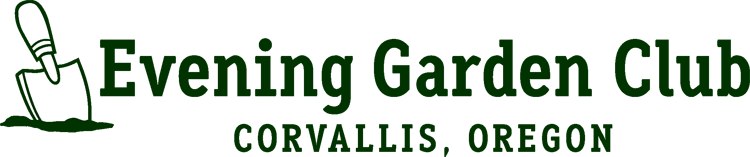 As one of Corvallis’ oldest garden clubs (founded in 1969), the Evening Garden Club has always supported community gardening, landscaping and beautification projects. Each year, the EGC offers grants to Benton County nonprofit organizations to carry out worthy gardening related projects. Application for Request for Funds from the Corvallis Evening Garden ClubThe EGC accepts requests from February 10th through March 25th, the deadline. Grants are for garden projects or garden related materials and activities that benefit the Benton County community.Selection Process:Funds are available to non-profit groups only. Please provide your Tax Exempt Status Number/Tax ID Number.Projects must benefit Benton County Community.Participants must follow up with brief written documentation and pictures of how the grant was spent in order to be considered for future grant requests.Grant requests cannot exceed $500. Based on the number of applications received each year, some of the requests may be only partially funded.DEADLINE FOR RECEIPT OF THE EGC GRANT APPLICATION SHALL BE: MARCH 25, 2021.Applications should be submitted by email: grants@corvalliseveninggardenclub.org, or they can also be mailed to: Evening Garden Club, P.O. Box 315, Corvallis, OR 97339-0315. If the application is mailed, it must be received by the deadline to be considered. We strongly encourage submitting applications by email. Funds shall be disbursed on or about the Earth Day, April 22, 2021. Checks will not be made out to personal accounts.All applicants will be notified of the outcome of their applications.Please complete the entire form below in order for your request to be considered:Please submit the project name and description and attach other relevant information.Must include the following information:Full project name	□	Who will perform the workComplete description of the project	□	Benefits to the communityItemized budget	□	Timetable from beginning to completion of the projectLocation	□	Who will maintain the project, once it is complete, if applicable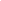 Name of the Applicant (on behalf of the affiliated non-profit organization)	DateIf you have any questions please contact: grants@corvalliseveninggardenclub.orgDateApplicant/GroupNonprofit Organization check is to be made out to, if awardedTax Exempt Status ID NumberContact PersonContact Phone and EmailMailing AddressAmount RequestedWhat documentation and pictures will be provided to ensure grants were used for the purpose designated?How did you learn of this grant program?Have you ever received a grant from GC before? If so, when?